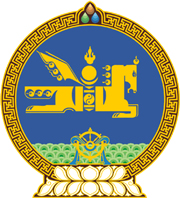 МОНГОЛ УЛСЫН ХУУЛЬ2023 оны 12 сарын 07 өдөр                                                                  Төрийн ордон, Улаанбаатар хот   ЗАМЫН ХӨДӨЛГӨӨНИЙ АЮУЛГҮЙ     БАЙДЛЫН ТУХАЙ ХУУЛЬД НЭМЭЛТ     ОРУУЛАХ ТУХАЙ1 дүгээр зүйл.Замын хөдөлгөөний аюулгүй байдлын тухай хуулийн 13 дугаар зүйлд доор дурдсан агуулгатай дараах хэсэг, заалт нэмсүгэй:1/13 дугаар зүйлийн 13.2.9 дэх заалт:“13.2.9.Замын хөдөлгөөний аюулгүй байдлын тухай хууль тогтоомж болон түүнд нийцүүлэн гаргасан захиргааны хэм хэмжээний акт зөрчсөнтэй холбогдуулан оногдуулсан торгох шийтгэл, авто зам, замын байгууламж ашигласны төлбөр, агаарын бохирдлын төлбөр, автотээврийн болон өөрөө явагч хэрэгслийн албан татварыг хугацаанд нь төлөх.”2/13 дугаар зүйлийн 13.5 дахь хэсэг:“13.5.Иргэн, хуулийн этгээд энэ хуулийн 13.2.9, 22.4-т заасан үүргээ хугацаанд нь биелүүлээгүй бол автотээврийн хэрэгслийг замын хөдөлгөөнд оролцуулахыг хориглоно.” 2 дугаар зүйл.Энэ хуулийг Нийслэл Улаанбаатар хотын замын хөдөлгөөний түгжрэлийг бууруулах, гэр хорооллыг орон сууцжуулах тухай хууль хүчин төгөлдөр болсон өдрөөс эхлэн дагаж мөрдөнө.МОНГОЛ УЛСЫН 	ИХ ХУРЛЫН ДАРГА 				Г.ЗАНДАНШАТАР      